Table S1a. Comparison of baseline sample characteristics between analysis sample (n=974) and those without dating violence and mental health data (n=1146)a Data were compiled from the final master file of the Québec Longitudinal Study of ChildDevelopment (1998-2015), © Gouvernement du Québec, Institut de la Statistique du Québec.Table S2a. Weighted correlations of dating violence and mental health with covariatesa Data were compiled from the final master file of the Québec Longitudinal Study of ChildDevelopment (1998-2015), © Gouvernement du Québec, Institut de la Statistique du Québec.*p<.05Bolded baseline characteristics were included as covariates in adjusted cross-lagged models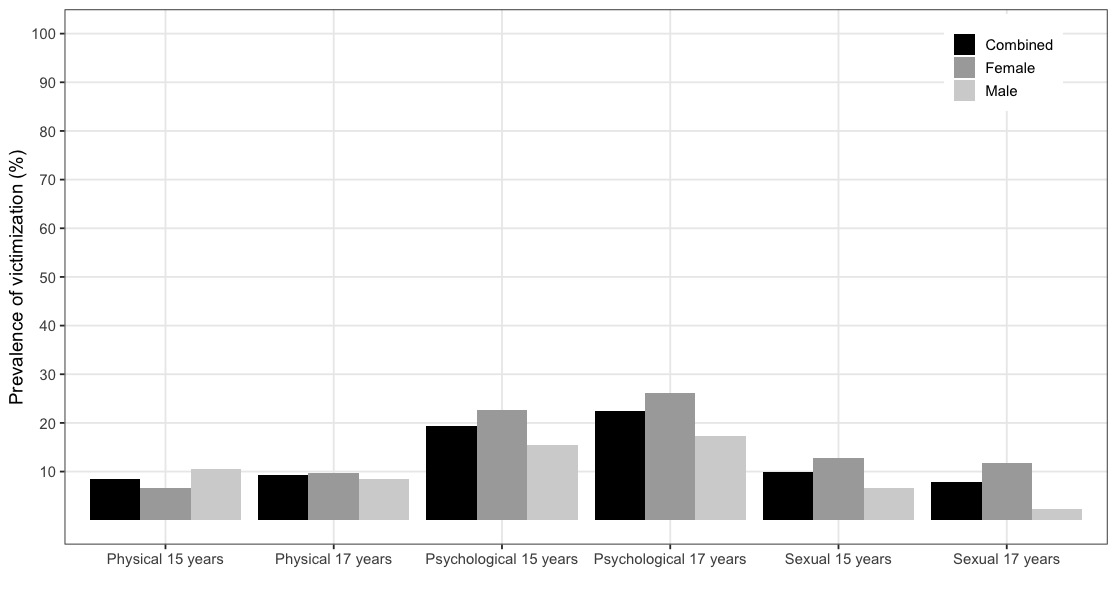 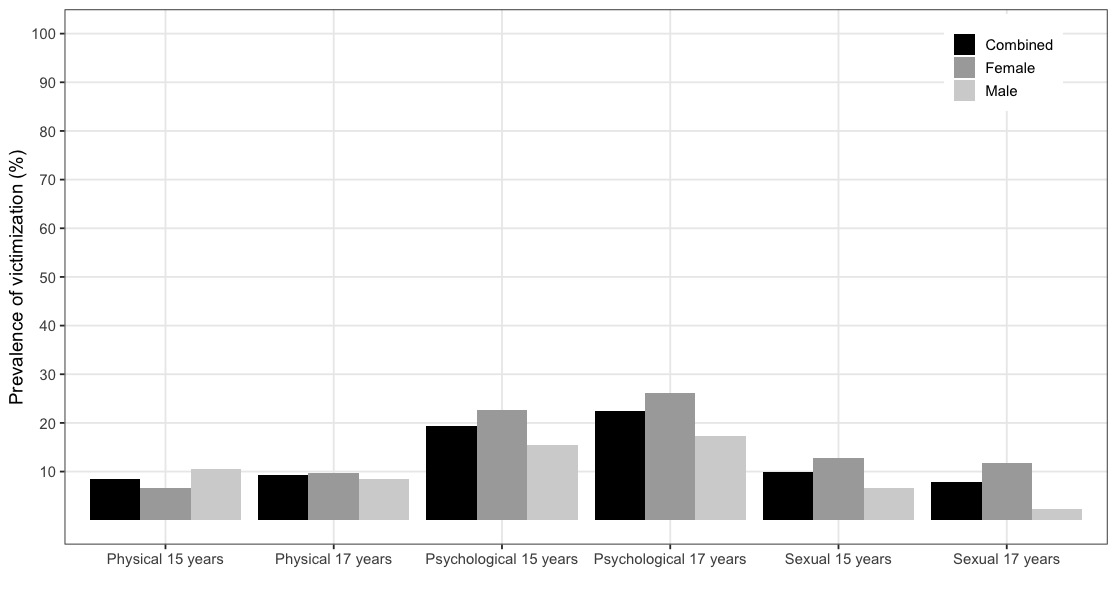 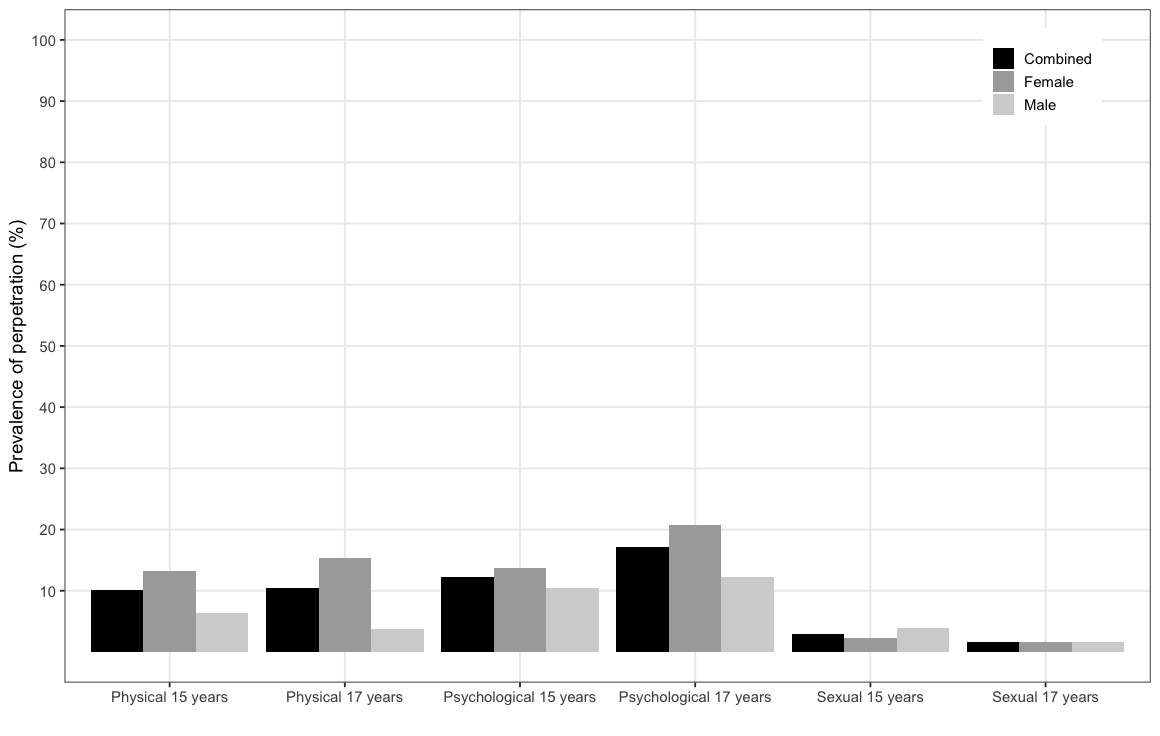 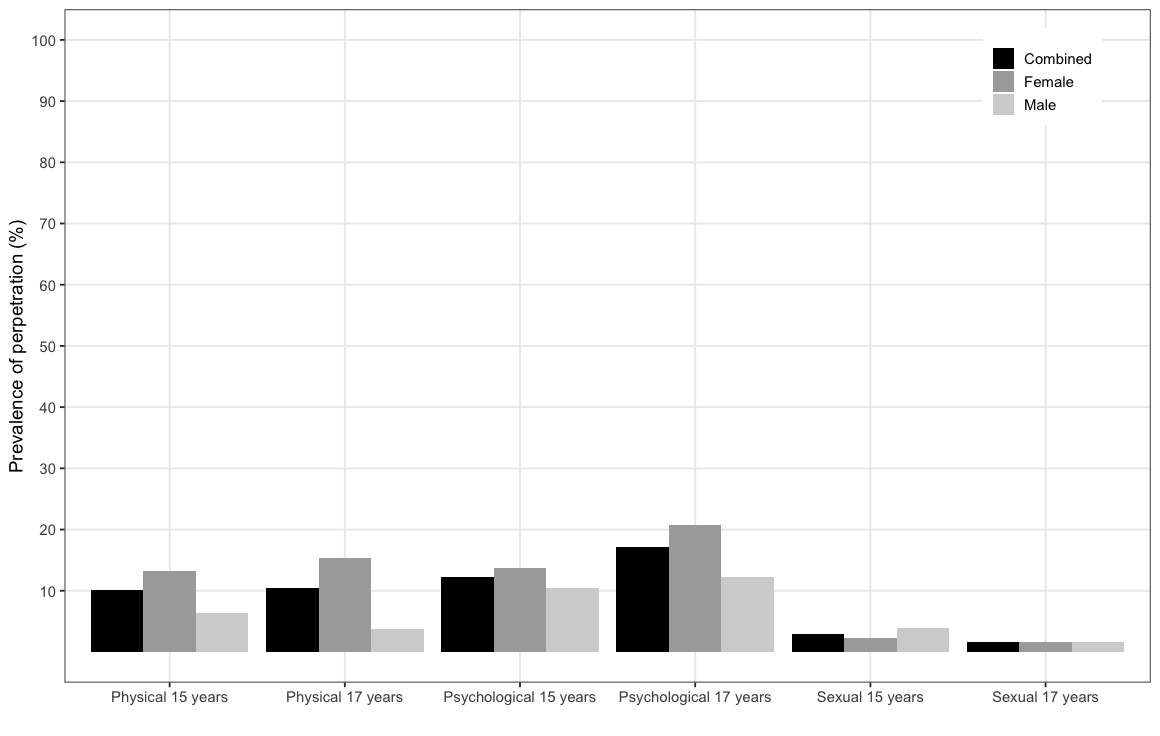 Figure S1a. Prevalence of sub-types (physical, psychological, sexual) of dating violence victimization (panel A) and perpetration (panel B) at 15 and 17 yearsa Data were compiled from the final master file of the Québec Longitudinal Study of Child Development (1998-2015), © Gouvernement du Québec, Institut de la Statistique du Québec. * p < 0.05Figure S2a. Cross-lagged associations between dating violence (victimization and perpetration) and internalizing symptoms adjusted for dating violence perpetration at 15 years (model A), dating violence victimization at 15 years (model B), and the interaction between them (models A and B). Single-headed arrows represent associations (standardized coefficients,  [95% confidence intervals]) and double-headed arrows represent correlations (r). Solid lines represent significant associations (p<0.05) and dashed lines represent non-significant associations (p≥0.05). a Data were compiled from the final master file of the Québec Longitudinal Study of ChildDevelopment (1998-2015), © Gouvernement du Québec, Institut de la Statistique du Québec.Figure S3a. Cross-lagged associations between dating violence (victimization and perpetration) and depression adjusted for dating violence perpetration at 15 years (model A), dating violence victimization at 15 years (model B), the interaction between them (models A and B), and covariates listed in Table 1 (models A and B). Single-headed arrows represent associations (standardized coefficients,  [95% confidence intervals]) and double-headed arrows represent correlations (r). Solid lines represent significant associations (p<0.05) and dashed lines represent non-significant associations (p≥0.05). a Data were compiled from the final master file of the Québec Longitudinal Study of Child Development (1998-2015), © Gouvernement du Québec, Institut de la Statistique du Québec.Figure S4a. Cross-lagged associations between dating violence (victimization and perpetration) and anxiety adjusted for dating violence perpetration at 15 years (model A), dating violence victimization at 15 years (model B), the interaction between them (models A and B), and covariates listed in Table 1 (models A and B). Single-headed arrows represent associations (standardized coefficients,  [95% confidence intervals]) and double-headed arrows represent correlations (r). Solid lines represent significant associations (p<0.05) and dashed lines represent non-significant associations (p≥0.05). a Data were compiled from the final master file of the Québec Longitudinal Study of Child Development (1998-2015), © Gouvernement du Québec, Institut de la Statistique du Québec.Figure S5a. Cross-lagged associations between sub-types of dating violence victimization (physical, psychological, and sexual) and internalizing symptoms adjusted for all sub-types of dating violence victimization and perpetration at 15 years (models A, B, and C), the interactions between physical dating violence victimization and perpetration at 15 years (model A), psychological dating violence victimization and perpetration at 15 years (model B), and sexual dating violence victimization and perpetration at 15 years (model C), and covariates listed in Table 1 (models A, B, and C). Single-headed arrows represent associations (standardized coefficients,  [95% confidence intervals]) and double-headed arrows represent correlations (r). Solid lines represent significant associations (p<0.05) and dashed lines represent non-significant associations (p≥0.05). a Data were compiled from the final master file of the Québec Longitudinal Study of Child Development (1998-2015), © Gouvernement du Québec, Institut de la Statistique du Québec.Figure S6a. Cross-lagged associations between sub-types of dating violence perpetration (physical, psychological, and sexual) and internalizing symptoms adjusted for all sub-types of dating violence perpetration and victimization at 15 years (models A, B, and C), the interactions between physical dating violence victimization and perpetration at 15 years (model A), psychological dating violence victimization and perpetration at 15 years (model B), and sexual dating violence victimization and perpetration at 15 years (model C), and covariates listed in Table 1 (models A, B, and C). Single-headed arrows represent associations (standardized coefficients,  [95% confidence intervals]) and double-headed arrows represent correlations (r). Solid lines represent significant associations (p<0.05) and dashed lines represent non-significant associations (p≥0.05). a Data were compiled from the final master file of the Québec Longitudinal Study of Child Development (1998-2015), © Gouvernement du Québec, Institut de la Statistique du Québec.Analysis sample (n=974)Participants without dating violence and mental health data (n=1146)p-valueParticipantParticipantParticipantParticipant     Female, %53.245.6p<0.001     Caucasian ethnicity, %85.077.0p<0.001     Same sex, bisexual, or asexual, %9.1--     Peer victimization, M(SD)0.00 (0.1)-0.00 (0.1)0.066     Internalizing symptoms, M(SD)0.00 (0.04)-0.00 (0.04)0.471     Verbal IQ, M(SD)113.73 (13.8)112.67 (16.8)0.179ParentParentParentParent     Maternal depressive symptoms, M(SD)1.37 (1.1)1.39 (1.1)0.607     Maternal anxiety, M(SD)1.33 (1.1)1.31 (1.2).068     Maternal exposure to physical or     psychological violence, %45.235.9p<0.001     Paternal depressive symptoms, M(SD)1.01 (1.0)0.99 (0.9)0.597FamilyFamilyFamilyFamily     Family functioning, M(SD)1.47 (1.0)1.54 (1.2)0.192     Socioeconomic status, M(SD)-0.06 (0.9)0.06 (1.0)0.983     At-risk family status, %39.033.00.0061234561. Victimization 15 years2. Victimization 17 years0.19*3. Perpetration 15 years0.44*0.19*4. Perpetration 17 years0.20*0.51*0.27*5. Internalizing symptoms 15 years0.28*0.26*0.23*0.24*6. Internalizing symptoms 17 years0.21*0.28*0.18*0.25*0.64*Baseline characteristicsSex0.10*0.15*0.14*0.15*0.42*0.38*Ethnicity-0.01-0.04-0.050.07*-0.01-0.02Sexuality0.06*0.040.010.10*0.10*0.13*Peer victimization0.040.09*0.010.040.17*0.13*Internalizing symptoms0.040.16*0.11*0.15*0.38*0.34*Verbal IQ0.03-0.09*-0.01-0.07*0.010.01Maternal depressive symptoms0.040.10*0.06*0.13*0.09*0.11*Maternal anxiety0.09*0.08*0.10*0.13*0.06*0.07*Paternal depressive symptoms0.06*0.08*0.040.13*0.040.04Maternal exposure to physical or psychological violence0.010.05*0.07*0.050.040.08*Family functioning0.030.10*0.06*0.12*0.020.04Socioeconomic status-0.08*-0.12*-0.08*-0.11*-0.05*-0.10*At-risk family status-0.000.020.020.040.040.03